Частное профессиональное образовательное учреждение «СЕВЕРО-КАВКАЗСКИЙ КОЛЛЕДЖ ИННОВАЦИОННЫХ ТЕХНОЛОГИЙ» (ЧПОУ «СККИТ»)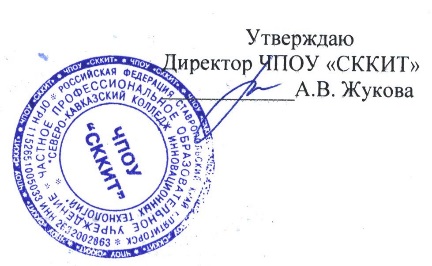 24 августа 2019 годаПЛАН ВНЕУРОЧНОЙ ДЕЯТЕЛЬНОСТИна 2019-2020 учебный год* Участие в городских и краевых мероприятиях по входящей инф. Отдела по делам Молодежи Администрации г. Пятигорска, Ставропольского края – в течении 2019-2020 учебного года.Перечень мероприятийСрокИсполнителиХудожественно-эстетическая деятельностьХудожественно-эстетическая деятельностьХудожественно-эстетическая деятельностьХудожественно-эстетическая деятельность1.1«В новый путь - за новыми знаниями», торжественное мероприятие посвященное началу учебного года.2 сентябряЗам. директора по ВР ДПО ППО1.2«День солидарности борьбы с терроризмом»3 сентябряЗам. директора по ВР ДПО ППО, представители органов по борьбе с терроризмом и экстремизмом1.3«Неделя первокурсника» (вводное занятие в профессию, экскурсии на предприятия, «Час Пик» - совместная встреча с представителями предприятия-партнера колледжа «Будем знакомы») «Я и моя будущая профессия!»   посвящение в студенты23-28.09.2019Зам. директора по ВР ДПО ППО, представители предприятия-партнера колледжа, совет обучающихся 1.4Краевой открытый конкурс «Сувенир Ставрополья»СентябрьЗам.    директора по ВР, ДПО, ППО1.5Праздничный  концерт ко Дню учителя «Самый лучший день!»5 октябряЗам. директора по ВР, ДПО. ППО,редакционная коллегия СО1.6«Неделя этикета»14-19 октябряПресс центр СО,  зам. директора по ВР, ДПО, ППО1.7«Уроки Доброты»16-21декабряПресс центр СО,  зам. директора по ВР, ДПО, ППО1.8Праздничная программа «Новогодние огни!»27 декабря Пресс центр СО,  зам. директора по ВР, ДПО, ППО1.9Видео-Марафон «Профессия мечты» Совместное мероприятие с обучающимися ЧПОУ «Медицинский колледж им. Флоренс Найтингейл» на КМВ. г. Минеральные воды, ЧПОУ Ставропольский техникум экономики права и управления.,г. Ставрополь. ЯнварьПресс центр СО,  зам. директора по ВР, ДПО, ППО1.10Библиотечный урок «Слово о мужестве»23 февраляПресс центр СО1.11Праздничное мероприятие, посвященное Международному женскому дню «Весной поем мы только о любви»7 мартаПресс центр СО,  зам. директора по ВР, ДПО, ППО1.12Викторина: «1 апреля – день шуток и смеха»1 апреляЗам. директора по ВР, ДПО, ППО,редакционная коллегия СО.1.13Возложение цветов к памятникам и мемориалам города в честь 75-летия ВОВ – «Память священна».МайПресс центр СО,  зам. директора по ВР, ДПО, ППО1.14Торжественная церемония вручение дипломов «Выпускник – 2020!»  Июнь Пресс центр СО,  зам. директора по ВР, ДПО, ППО2. Воспитание профессионала2. Воспитание профессионала2. Воспитание профессионала2. Воспитание профессионала2.1Проведение мониторинга выпуска обучающихся СентябрьЗам. директора по ВР, ДПО, ППО2.2Участие в городской ярмарке вакансийОктябрь, апрельПресс центр СО,  зам. директора по ВР, ДПО, ППО2.3Участие в городских, краевых, и др. уровней  конкурсах профессионального мастерства.В течение годаПресс центр СО,  зам. директора по ВР, ДПО, ППО2.4Участие в оптических выставкахВ течение годаПресс центр СО,  зам. директора по ВР, ДПО, ППО2.5Встречи студентов 3х- курсов с представителями высших учебных заведений ,с целью профориентации.Ноябрь-апрельПресс центр СО,  зам. директора по ВР, ДПО, ППО2.6Выезды агитационной группы обучающихся и преподавателей в МБОУ СОШ  Минераловодского, Георгиевского р-в с целью профориентации.Март-майПресс центр СО,  зам. директора по ВР, ДПО, ППО2.7«День открытых дверей»МартПресс центр СО,  зам. директора по ВР, ДПО, ППО2.8Экскурсии по колледжу и мастер-классы для детей школьного возраста с целью профориентации.По запросуИнформационно-просветительский центр СО зам. директора по ВР, ДПО, ППО3. Работа по патриотическому воспитанию3. Работа по патриотическому воспитанию3. Работа по патриотическому воспитанию3. Работа по патриотическому воспитанию3.1Встреча с сотрудниками военного комиссариата районаНоябрь, апрельСпециалист ВК, зам. директора по ВР, ДПО, ППО3.2Совместные мероприятия с прокуратурой по правовому просвещению и информированию обучающихся Январь-июньЗам. Директора по ВР ДПО ППОПреподаватели3.3Экскурсии по историческим местам города, краеведческие музеи ,выставки города и краяВ течение годаЗам. директора по ВР, ДПО, ППОПреподаватели3.4Участие в городских, краевых конкурсах, научно-практических конференциях патриотической направленности.В течение годаЗам. директора по ВР, ДПО, ППОПреподаватели3.5Праздничное шествие, посвященное 75-ой годовщине Победы в ВОВ «Великий май! Победный май!»МайЗам. директора по ВР,  ДПО, ППО, СО, преподаватели.4. Профилактика терроризма, экстремизма и идеологии терроризма4. Профилактика терроризма, экстремизма и идеологии терроризма4. Профилактика терроризма, экстремизма и идеологии терроризма4. Профилактика терроризма, экстремизма и идеологии терроризма4.1Подготовка и размещение на сайте информации по проблемам профилактики терроризма, экстремизма и идеологии терроризмаВ течение годаЗам. директора по ВР, ДПО, ППОПреподавателиПлановые антитеррористические инструктажи обучающихся с тренировочной эвакуациейОктябрь, апрельЗам. директора по АХР4.2Неделя безопасности и правоведения ДекабрьЗам. директора по ВР, ДПО, ППОПреподаватели4.3Конкурс на лучшую работу, среди обучающихся, посвященную проблеме противодействия терроризму, гармонизации межэтнических и этноконфессиональных отношений в Ставропольском крае.НоябрьИнформационно-просветительский центр СО зам. директора по ВР,ДПО,ППО, преподаватели4.4Научно - практические конференции посвященные проблемам профилактики терроризма, экстремизма и идеологии терроризма.АпрельИнформационно-просветительский центр СО зам. директора по ВР,ДПО,ППО, преподаватели5. Профилактика асоциальных явлений в студенческой среде5. Профилактика асоциальных явлений в студенческой среде5. Профилактика асоциальных явлений в студенческой среде5. Профилактика асоциальных явлений в студенческой среде5.1Встречи с представителями правоохранительных органов по проблемам негативных явлений в студенческой средеВ течении года Зам. директора по ВР ДПО ППО5.2Выявление несовершеннолетних , организация работы с ними.СентябрьЗам. директора по ВР ДПО ППОПреподаватели5.3Собрание обучающихся: «Направление на практику студентов 2-3 курсов», Публичная защита: «Итоги прохождения практики студентами 2- 3 курсов».В течении года (за день до начала практики).В день (окончания практики)Зам. директора по ВР, ДПО, ППОПреподаватели5.4Профилактические беседы: «Правила поведения в колледже: «Самовольные уходы», «Обеспечение безопасности, защита здоровья во время ЧС и пожара», «Безопасное селфи», «Страдания от кибермании», «Безопасность на все 100», «Международный детский телефон доверия»В течении годаЗам. директора по ВР, ДПО, ППОПреподаватели5.5Анализ профилактической работы с обучающимися, состоящими на внутреннем профилактическом  учете.1 раз в кварталЗам. директора по ВР, ДПО, ППО6. Физкультурно – оздоровительная деятельность6. Физкультурно – оздоровительная деятельность6. Физкультурно – оздоровительная деятельность6. Физкультурно – оздоровительная деятельность6.1Подготовка к соревнованиям по настольному теннисуСентябрьПреподаватели,6.2Подготовка к кроссу «Золотая осень» им. ЛоктионоваСентябрьПреподаватели6.3Подготовка к соревнованиям по плаваниюСентябрь-октябрьПреподаватели6.4Участие в фестивале ГТОСентябрьПреподаватели6.5Подготовка к соревнованиям по бадминтонуСентябрь-ноябрьПреподаватели6.6Подготовка к соревнованиям по шахматамСентябрь-ноябрьПреподаватели6.7Подготовка к соревнованиям по армреслингуСентябрь-ноябрьПреподаватели6.8Подготовка к соревнованиям по волейболу (юноши)Сентябрь-февральПреподаватели6.9Подготовка к соревнованиям по волейболу (девушки)Сентябрь-мартПреподаватели6.10Подготовка к соревнованиям по аэробикеСентябрь - мартПреподаватели6.11Подготовка к легкоатлетическому кроссу «ВЕСНА»Сентябрь-апрельПреподаватели6.12Подготовка к соревнованиям по горному бегуСентябрь-апрельПреподаватели6.13Подготовка к соревнованиям по мини-футболуСентябрь-апрельПреподаватели6.14Сдача нормативов ГТОВесь срок (по плану центра тестирования)Преподаватели6.15Участие в городских  спортивных соревнованиях по физкультуре и спортуВ соответствии с графиком соревнованийПреподаватели, зам. директора по ВР, ДПО, ППО.6.16Беседа профилактическая, ознакомительная для студентов и сотрудников ЧПОУ «СККИТ» - Приказ О запрете курения табака, употребление алкогольных, слабоалкогольных напитков, пива, наркотических средств и психотропных веществ, их прекурсоров и аналогов и других одурманивающих веществ.СентябрьПреподаватели, зам. директора по ВР,ДПО,ППО6.17Беседа профилактическая, для студентов ЧПОУ «СККИТ» на тему «Токсикомания – последствия, о которых надо знать!»ОктябрьПреподаватели, зам. директора по ВР,ДПО,ППО6.18Беседа для сотрудников и студентов ЧПОУ «СККИТ» о вреде курения, посвященная «Международному дню отказа от курения»НоябрьПреподаватели, зам. директора по ВР,ДПО,ППО6.19Мероприятие среди студентов и преподавателей посвященное «Всемирному дню борьбы против СПИДА»НоябрьПреподаватели, зам. директора по ВР,ДПО,ППО6.20Мастер-класс: «Первая медицинская помощь» Тема: «Непрямой массаж сердца и искусственное вентиляция лёгких: техника проведения, правила и последовательность».ФевральПреподаватели, зам. директора по ВР,ДПО,ППО6.21Проведение разъяснительных бесед с привлечением правоохранительных органов по вопросу профилактики несчастных случаевДекабрь, май, июнь:(перед праздниками, каникулами)Преподаватели, зам. директора по ВР,ДПО,ППО6.22Творческая мастерская в рамках всемирного дня «Без табака»МайПреподаватели, зам. директора по ВР,ДПО,ППО7. Работа Совета обучающихся7. Работа Совета обучающихся7. Работа Совета обучающихся7. Работа Совета обучающихся7.1Сбор информации для наполнения сайта.В течение годаЗам. директора по ВР,ДПО, ППО, председатель совета обучающихся, старосты групп7.2Наполнение информационных стендов по внеучебной работе. В течение годаЗам. директора по ВР, ДПО, ППО, председатель совета обучающихся, старосты групп7.3Изготовление рекламных  и праздничных плакатов, баннеров, В течение годаЗам. директора по ВР, ДПО, ППО, председатель совета обучающихся, старосты групп7.4Заседание студенческого совета.4 раза в годЗам. директора по ВР, ДПО, ППО, председатель совета обучающихся, старосты групп7.5Выборы старост на новый учебный год.СентябрьЗам. директора по ВР7.6Участие в Ставропольском краевом лагере актива ПОО «Лидер ПРО – 2019».СентябрьПредседатель совета обучающихся, зам. директора по ВР7.7Самостоятельная организация студентами общественно значимых мероприятий.В течении годаПредседатель совета обучающихся, зам. директора по ВР